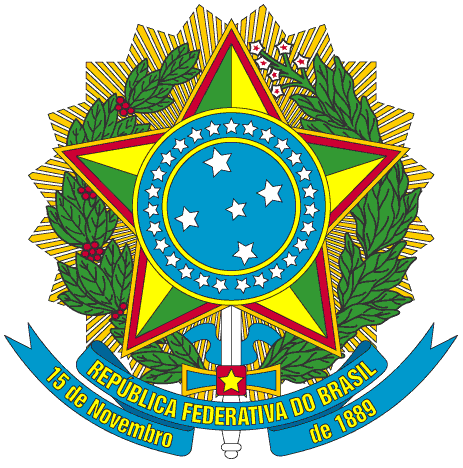 SERVIÇO PÚBLICO FEDERALPORTARIA Nº 27/2015/PROEN, DE 15 DE MAIO DE 2015O PRÓ-REITOR DE ENSINO DO INSTITUTO FEDERAL DE EDUCAÇÃO, CIÊNCIA E TECNOLOGIA DO CEARÁ, no uso de suas atribuições, considerando a Portaria Nº 298 de 12 de março de 2013 e a Portaria Nº 200/GR, de 28 de fevereiro de 2014.RESOLVEArt. 1º - Criar comissão para avaliação do Curso Técnico em Mecânica, modalidade Integrado, apresentado pelo Campus Itapipoca, tomando por base o Instrumental de Avaliação de Cursos Técnicos, aprovado pelo Conselho Superior - Resolução Nº 025 de 25/10/2013.§ 1º -  A comissão será composta pelos seguintes membros:I.   Herlânio Pessoa Freire 			SIAPE - 1813200 II.  Josias Guimarães Batista			SIAPE - 2726228III  Ana Cláudia Uchôa Araújo			SIAPE - 1544822IV.Jorge de Macedo Lopes			SIAPE - 1476985§ 2º - A comissão terá o prazo de 60 dias contados a partir da data desta Portaria para apresentar o resultado dos trabalhos.PUBLIQUE-SE                        ANOTE-SE                      CUMPRA-SE	PRÓ-REITORIA DE ENSINO DO INSTITUTO FEDERAL DE EDUCAÇÃO CIÊNCIA E TECNOLOGIA DO CEARÁ,  15 de Maio de 2015.Reuber Saraiva de SantiagoPró-reitor de Ensino